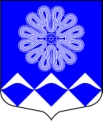 РОССИЙСКАЯ ФЕДЕРАЦИЯАДМИНИСТРАЦИЯ МУНИЦИПАЛЬНОГО ОБРАЗОВАНИЯПЧЕВСКОЕ СЕЛЬСКОЕ ПОСЕЛЕНИЕКИРИШСКОГО МУНИЦИПАЛЬНОГО РАЙОНА ЛЕНИНГРАДСКОЙ ОБЛАСТИПОСТАНОВЛЕНИЕот  18 февраля 2020 года                                                                 № 20Об обеспечении сохранности линий и сооруженийсвязи на территории муниципального образования Пчевское сельское поселение Киришского муниципального района Ленинградской областиВ целях обеспечения бесперебойного действия средств связи и предупреждений аварий на подземных коммуникациях связи и во исполнение требований Правил охраны линий и сооружений связи РФ, утвержденных постановлением Правительства РФ от 09 июня 1995 года            № 578, Администрация муниципального образования Пчевское сельское поселение Киришского муниципального района Ленинградской области, ПОСТАНОВЛЯЕТ:1. Юридическим и физическим лицам, предприятиям и организациям всех форм собственности запретить осуществление земляных работ без согласования предприятиями связи и получения в администрации муниципального образования Пчевское сельское поселение разрешения на осуществление земляных работ. 2. Специалисту-землеустроителю администрации муниципального образования Пчевское сельское поселение:- строго следить за соблюдением ордерной системы по осуществлению земляных работ на территории муниципального образования Пчевское сельское поселение;- запретить выдачу ордера (разрешения) на осуществление земляных работ юридическим и физическим лицам, предприятиям и организациям всех форм собственности без согласования с предприятиями связи:- ПАО «Ростелеком», адрес местонахождения: г.Кириши, Бульвар Молодежный, д.2;3. Руководителям предприятий, организаций оказывать содействие предприятию связи в проведении работы по обеспечению сохранности коммуникаций связи: своими приказами назначить ответственных лиц по согласованию и осуществлению земляных работ, определять порядок осуществления земляных работ в охранной зоне кабельной связи, выдавать необходимые сведения для проведения охранно-предупредительной работы (наличие землеройной техники, планов работ в районах прохождения кабельной связи, списков механизаторов и инженерно-технических работников).4. Предприятиям и организациям, независимо от вида собственности, физическим лицам по первому требованию предприятия связи прекращать все работы до устранения причин, угрожающих коммуникациям связи.5. Опубликовать настоящее постановление в газете «Пчевский вестник» и разместить на официальном сайте муниципального образования в сети Интернет http://pchevskoe.ru. 	6. Контроль за исполнением настоящего постановления оставляю за собой.Глава администрации                                                                                                           Д.Н.Левашов